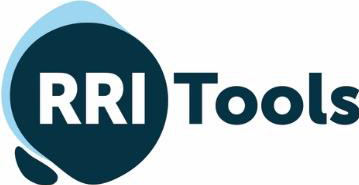 Търсят се най-отговорните изследователи на Европа!Фондация King Baudouin (Белгия), “la Caixa” Фондация (Испания), Фондация Cariplo (Италия), Lundbeck Фондация (Дания), Фондация Robert Bosch (Германия) и Европейският център на фондации обявяват награда, с която да отличат най-добрата практика в сферата на отговорните изследвания и иновации.Как?Кандидатите следва да отговарят на следните условия:Да са университети, изследователски институти, индивидуални изследователи, консорциум от изследователи, организации на гражданското общество, както и организации от друг тип, включени в практиката на отговорните изследвания и иновации в Европа.Изследването, с което кандидатстват следва да се провежда в момента или да е приключено не по-рано от 2013г.Изследване, проведено от стопански организации не се допуска за участие в надпреварата.Кога?Набирането на кандидатури приключва на 7 декември 2015. След този срок ще бъдат избрани 15 (петнадесет) финалисти, чиито кандидатури ще бъдат цялостно анализирани, а наградите ще бъдат връчени в края на 2016г.Каква е наградата?Три награди от по €20 000 всяка.Заинтригувахме ли ви?За повече подробности, моля посетете следния website, където да научите повече за целта на наградата, процедурата, критериите както и контактните данни на лицата, които отговарят за наградата на Европейските фондации. http://www.efc.be/news/call-for-proposals-for-the-european-foundations-award-for-responsible-research-and-innovation/Помогнете ни да открием и споделим най-добрите изследователски практики в Европа!